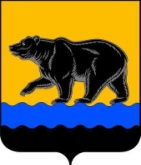 АДМИНИСТРАЦИЯ ГОРОДА НЕФТЕЮГАНСКАПОСТАНОВЛЕНИЕг.НефтеюганскОб основных направлениях бюджетной и налоговой политики города Нефтеюганска на 2024 год и плановый период 2025 и 2026 годовВ соответствии со статьёй 172 Бюджетного кодекса Российской Федерации, статьёй 5 Положения о бюджетном устройстве и бюджетном процессе в городе Нефтеюганске, утверждённого решением Думы города Нефтеюганска от 25.09.2013 № 633-V, администрация города Нефтеюганска постановляет:1.Утвердить основные направления бюджетной и налоговой политики муниципального образования город Нефтеюганск на 2024 год и плановый период 2025 и 2026 годов согласно приложению к постановлению.2.Департаменту по делам администрации города (Филинова Н.В.) разместить постановление на официальном сайте органов местного самоуправления города Нефтеюганска.Глава города Нефтеюганска                                                                        Э.Х.Бугай							Приложение к постановлению администрации города от 18.10.2023 № 1355-пОсновные направления бюджетной и налоговой политики муниципального образования город Нефтеюганск на 2024 год и плановый период 2025 и 2026 годов1.Общие положенияОсновные направления бюджетной и налоговой политики муниципального образования город Нефтеюганск на 2024 год и плановый период 2025 и 2026 годов (далее – Основные направления) подготовлены                           в соответствии с Бюджетным кодексом Российской Федерации, Положением                   о бюджетном устройстве и бюджетном процессе в городе Нефтеюганске, утверждённым решением Думы города Нефтеюганска от 25.09.2013 № 633-V.При подготовке Основных направлений учтены положения Послания Президента Российской Федерации Федеральному Собранию Российской Федерации от 21.02.2023, Указов Президента Российской Федерации                 от 2012 года, Указа Президента Российской Федерации от 21.07.2020 № 474                  «О национальных целях развития Российской Федерации на период                   до 2030 года», Концепции повышения эффективности бюджетных расходов в 2019 –2024 годах, Основных направлений налоговой, бюджетной и долговой политики Российской Федерации, Ханты-Мансийского автономного округа –Югры на 2024 год и плановый период 2025 и 2026 годов.2.Основные результаты налоговой и бюджетной политики в 2022 году и    1 полугодии 2023 годаОсновными итогами успешно реализованной налоговой и бюджетной политики являются показатели устойчивости бюджета, гарантированное выполнение в полном объеме всех социальных обязательств.В целях обеспечения сбалансированности местного бюджета, повышения качества и эффективности управления финансовыми ресурсами постановлением администрации города Нефтеюганска от 21.01.2022 № 75-п    «О мерах по реализации решения Думы города Нефтеюганска от 22.12.2021             № 51-VII «О бюджете города Нефтеюганска на 2022 год и плановый период 2023 и 2024 годов» утвержден план мероприятий по росту доходов и оптимизации расходов бюджета муниципального образования город Нефтеюганск на 2022 год и плановый период 2023 и 2024 годов, эффект от которого по итогам года составил 12 083,2 тыс. рублей. Основной эффект по доходам получен в результате следующих мероприятий: продажа земельных участков, государственная собственность на которые не разграничена и которые расположены в границах городских округов в сумме 8 786,5 тыс. рублей, снижение дебиторской задолженности в сумме 2 836,7 тыс. рублей, поддержка и стимулирование деятельности субъектов малого предпринимательства в сумме 460,0 тыс. рублейВ продолжение работы, направленной на обеспечение устойчивости бюджета города Нефтеюганска, в текущем году принят аналогичный план мероприятий по росту доходов и оптимизации расходов бюджета города Нефтеюганска на 2023 год и плановый период 2024 и 2025 годов, ожидаемый эффект по доходам в 2023 году составит 10 095,0 тыс. рублей. Исполнение данных мероприятий за 1 полугодие 2023 года составило 5 351,2 тыс. рублей.Кроме того, для увеличения поступлений налоговых и неналоговых доходов бюджета города Нефтеюганска реализовывались мероприятия в рамках деятельности рабочей группы по мобилизации дополнительных доходов в местный бюджет. По результатам данных мероприятий в 2022 году арендаторы по арендной плате за земельные участки оплатили задолженность в сумме                          680,7 тыс. рублей, и арендаторы по арендной плате от сдачи имущества оплатили задолженность в сумме 9 446,8 тыс. рублей.  В рамках реализации требований статьи 174.3 Бюджетного кодекса Российской Федерации, постановления администрации города Нефтеюганска от 31.08.2020 № 128-нп «О формировании перечня и оценки налоговых расходов муниципального образования город Нефтеюганск» департаментом финансов администрации города Нефтеюганска проведена оценка эффективности налоговых расходов за 2022 год. Оценка проведена на основании перечня налоговых расходов, в котором определена принадлежность каждого налогового расхода целям муниципальных программ, направлениям социально-экономической политики города, определены типы налоговых расходов в зависимости от целевой категории (стимулирующие, технические, социальные). В перечень включены 28 налоговых расходов в виде налоговых льгот, пониженных ставок и налоговых вычетов, установленных решениями Думы города Нефтеюганска о местных налогах.Общая сумма действующих налоговых расходов (льгот) за 2022 год   составила 20 496,7 тыс. рублей, из них 14 487,3 тыс. рублей (71%) налоговые расходы стимулирующего характера, 6 009,4 тыс. рублей (29%) социального характера.По совокупности значений критериев, используемых для оценки эффективности, действие 1 стимулирующего и 5 социальных налоговых расходов по налогу на имущество физических лиц в 2022 году признаны эффективными и соответствуют целям социально-экономического развития муниципального образования город Нефтеюганск на период до 2030 года по созданию условий для повышения качества жизни населения города. Уровень востребованности составил 100 % (12 715 плательщиков воспользовались правом освобождения от уплаты налога). По итогам оценки предложено сохранить налоговые расходы в виде освобождения от уплаты.По оценке эффективности 22 налоговых расходов земельного налога действие 6 социальных и 16 стимулирующих налоговых расходов признаны эффективными и соответствуют целям социально-экономического развития муниципального образования городской округ города Нефтеюганска на период до 2030 года – создание условий для повышения качества жизни населения города. Уровень востребованности составил 100 % (517 плательщиков воспользовались правом освобождения от уплаты налога).В качестве дополнительной меры поддержки наиболее пострадавшим отраслям от последствий распространения коронавирусной инфекции принято решение Думы города Нефтеюганска от 27.04.2022 № 127-VII «О внесении изменения в решение Думы города Нефтеюганска «О налоге на имущество физических лиц» о снижении налоговой ставки с 2% до 1,9% в отношении объектов недвижимости, включенных в Перечень, определяемый в соответствии с пунктом 7 статьи 378.2 Налогового кодекса Российской Федерации на срок по 31.12.2023.В текущем периоде продолжалась практика применения взвешенного подхода к предоставлению новых налоговых льгот с учетом результатов оценки эффективности их предоставления, соответствия целям муниципальных программ и социально-экономической политики города Нефтеюганска.Межведомственная комиссия по проблемам оплаты труда в городе Нефтеюганске является постоянно действующим коллегиальным органом по ликвидации задолженности в части выплаты заработной платы, повышения уровня реальной заработной платы, установления справедливой оплаты труда, легализации системы отношений, связанных с установлением и осуществлением работодателем выплат работникам за их труд.                            В межведомственной комиссии по проблемам оплаты труда по ликвидации задолженности по выплате заработной платы за 2022 год приняли участие 5 организаций города Нефтеюганска, в которых образовалась задолженность по выплате заработной платы. В рамках межведомственного взаимодействия администрации города Нефтеюганска, Государственной инспекции труда в Ханты-Мансийском автономном округе – Югре и руководства предприятий в 2022 году задолженность по заработной плате работникам погашена в размере более 36 млн. рублей. В части расширения налоговой базы путем максимального вовлечения объектов недвижимости в налоговый оборот в рамках межведомственной комиссии по выявлению незарегистрированных объектов недвижимого имущества уточнены сведения о характеристиках объектов недвижимости –   119 земельных участков, в связи с чем приняты соответствующие постановления. Выявлено 36 земельных участков, используемых не в соответствии с их видом разрешённого использования. А также, проводится на постоянной основе разъяснительная работа с собственниками имущества, в целях побуждения их к регистрации прав на объекты недвижимости.Бюджетная деятельность в сфере расходов была направлена, в первую очередь, на обеспечение стабильного функционирования бюджетной сети и объектов транспортной и коммунальной инфраструктуры. Исполнение расходов в 2022 году осуществлялось в полном объеме в соответствии с принятыми обязательствами и составило 95,2% от годового плана. Наибольшую долю расходов в функциональном разрезе, как в абсолютном, так и в относительном выражении занимают расходы на образование. По итогам 2022 года они исполнены в сумме 5 097 222,4 тыс. рублей, что составляет 39,3% в общих расходах бюджета. Также преобладающими и вторыми по значимости в структуре расходов бюджета города являются расходы на «Жилищно-коммунальное хозяйство», они занимают 35% от общего объема расходов бюджета и исполнены в сумме 4 540 804,7 тыс. рублей.Расходы бюджета города на 2022 год имеют программную структуру, основу которого составляют 16 муниципальных программ, охватывающих все сферы деятельности муниципального образования. На их реализацию в отчетном 2022 году было направлено 12 776 474,0 тыс. рублей, что составляет 95,4% к уточненному плану. Удельный вес программно-целевых расходов сложился в размере 98,6% к общему объему исполненных расходов. В 2022 году муниципальное образование участвовало в реализации              5-ти национальных проектов, определенных Указом Президента Российской Федерации. В 4-х муниципальных программах осуществлялись расходы на реализацию мероприятий 9-ти региональных проектов, направленных на достижение результатов и целевых показателей федеральных (национальных) проектов. Исполнение по расходам на реализацию национальных проектов составило 3 662 920,7 тыс. рублей.В соответствии с Планом мероприятий по реализации Концепции повышения эффективности бюджетных расходов в 2019 – 2024 годах, начиная   с 2021 года, запланировано ежегодное проведение обзора бюджетных расходов, по результатам которого выявленные внутренние резервы предлагаются            к перераспределению на приоритетные направления расходов. В 2022 году проведен обзор расходов по двум муниципальным учреждениям, информация   о результатах проведения обзоров расходов и предложения, проработанные        с главными распорядителями бюджетных средств, рассмотрены на Комиссии по вопросам повышения эффективности бюджетных расходов и учтены при составлении проекта бюджета города.В целях совершенствования бюджетного процесса города Нефтеюганска и в связи с изменениями, внесенными в Бюджетный кодекс Российской Федерации, разработаны изменения в решение Думы города Нефтеюганска    «Об утверждении Положения о бюджетном устройстве и бюджетном процессе в городе Нефтеюганске», принятые решением Думы города Нефтеюганска       от 14.04.2022 № 125-VII.Для привлечения большего количества граждан Нефтеюганска к участию в обсуждении вопросов формирования бюджета города с использованием механизмов инициативного бюджетирования на официальном сайте администрации города Нефтеюганска в разделе «Бюджет для граждан» «Инициативное бюджетирование» размещаются извещения                                   о проведении конкурсного отбора проектов инициативного бюджетирования в городе Нефтеюганске. В 2022 году в бюджете были предусмотрены по инициативному бюджетированию расходы по объектам: «Организация стрит-ритейла в городе Нефтеюганске», «Благоустроим каждый двор», «Наш двор», «Комфортный город (9 микрорайон, земли общего пользования вокруг домов 9, 10, 12, 13, 14, 15)», «Город детства 9 микрорайон, дом № 5», «Благоустройство мест общего пользования 12 микрорайона между домами № 16 и № 23». Все объекты реализованы, кроме одного объекта – «Благоустроим каждый двор», где срок выполнения работ по муниципальному контракту перенесен до 31.05.2023          в связи сезонностью работ по устройству контейнерных площадок. В 2023 году в результате объявленного конкурса поддержаны инициативные проекты «Молодежное пространство «В_Месте», «Фестиваль уличной культуры и спорта «Тепло», «Малыши-крепыши», «Солнышко», «Устройство парковки в 11А микрорайоне».В рамках задачи по дальнейшему повышению прозрачности бюджета и бюджетного процесса продолжена работа по размещению информации                            о бюджете города на официальном сайте органов местного самоуправления города Нефтеюганска в разделе «Бюджет и финансы». Все разделы постоянно пополняются актуальной информацией. Для быстрого поиска отдельно выделен раздел «Бюджет для граждан», где в доступной и наглядной форме представлена информация по проекту бюджета города и по его исполнению. В течение года в постоянном режиме размещалась и предоставлялась информация о бюджетных данных и бюджетном процессе города на едином портале бюджетной системы Российской Федерации государственной интегрированной информационной системы управления общественными финансами «Электронный бюджет» в соответствии с порядком, утвержденным приказом Министерства финансов Российской Федерации от 28.12.2016 № 243н.В сфере управления муниципальным долгом деятельность муниципалитета была направлена на проведение взвешенной долговой политики. В 2022 году и 1 полугодии текущего года бюджетная сбалансированность была обеспечена привлечением остатка средств на счете по учету средств бюджета и бюджетным кредитом из бюджета автономного округа. Муниципальный долг (остаток бюджетного кредита) по состоянию на 01.01.2022 составлял 33 577,6 тыс. рублей, в отчетном периоде данная задолженность была погашена полностью. Коммерческие заимствования отсутствовали, долги по муниципальным гарантиям на 01.01.2023 отсутствуют. По результатам оценки долговой устойчивости муниципальных образований Ханты-Мансийского автономного округа – Югры муниципальное образование город Нефтеюганск отнесено к группе заёмщиков с высоким уровнем долговой устойчивости.Таким образом, на протяжении 2022 года и 1 полугодия 2023 года город Нефтеюганск продолжал последовательно решать поставленные задачи на данный период с учетом изменений бюджетного законодательства.  Бюджетная политика на 2024 год и на плановый период 2025 и 2026 годов будет ориентирована на сохранение преемственности целей и задач, определенных в предыдущем плановом периоде.3.Основные направления налоговой политикиФормирование доходов бюджета города будет находиться в прямой зависимости от предстоящих изменений законодательства Российской Федерации о налогах и сборах, реальной оценки макроэкономических показателей, фактически складывающейся ситуации с поступлением доходов, от показателей прогноза социально-экономического развития города Нефтеюганска.Налоговая политика перспективного периода так же, как и предыдущих периодов направлена на продолжение проведения целенаправленной и эффективной работы с федеральными, окружными и местными администраторами, на повышение уровня собираемости налогов, сокращению недоимки, усилению налоговой дисциплины.В 2024 году и плановом периоде 2025 и 2026 годов в качестве мероприятий, требующих целенаправленной и систематической работы, в частности, определены:-мониторинг законодательства Российской Федерации о налогах и сборах с целью приведения в соответствие с ним муниципальных правовых актов;-мониторинг уровня собираемости налогов;-мониторинг налоговых платежей, уплачиваемых крупными организациями с целью прогнозирования налоговых поступлений;-совершенствование управления дебиторской задолженностью по доходам: определение главными администраторами доходов порядка действия подведомственных администраторов доходов бюджета по взысканию дебиторской задолженности по платежам в бюджет на всех этапах работы с дебиторской задолженностью, начиная с момента истечения срока уплаты соответствующего платежа в бюджет и заканчивая мероприятиями по ее принудительному взысканию; установление администраторами доходов бюджета регламента реализации полномочий по взысканию дебиторской задолженности по платежам в бюджет, разработанного в соответствии с общими требованиями Министерства финансов Российской Федерации;       -продолжение работы по эффективному межведомственному взаимодействию, целями которого являются повышение уровня собираемости имущественных налогов, снижение недоимки, достижение высокой степени достоверности информации об объектах недвижимого имущества;-проведение индивидуальной работы с налогоплательщиками, допускающими выплаты официальной заработной платы в размере ниже прожиточного минимума в рамках межведомственной комиссии по проблемам оплаты труда, по легализации заработной платы;-продолжение работы по вопросам повышения собираемости налоговых и неналоговых платежей, поступающих в местный бюджет, комиссией по мобилизации дополнительных доходов в бюджет города Нефтеюганска;-проведение ежегодной оценки эффективности налоговых расходов с последующим формированием предложений по сокращению или отмене неэффективных налоговых льгот и преференций, пересмотр условий их предоставления.4.Основные направления бюджетной политикиБюджетная политика в сфере расходов будет направлена на решение приоритетных вопросов, стоящих перед муниципалитетом, при условии сохранения социальной ориентированности бюджета.При формировании проекта бюджета города Нефтеюганска на 2024-2026 годы для достижения целей бюджетной политики особое внимание следует уделить решению следующих основных задач:-безусловное исполнение действующих расходных обязательств, недопущения принятия новых расходных обязательств, не обеспеченных доходными источниками;-участие в реализации региональных проектов, основанных на национальных и федеральных проектах;-совершенствование подходов к формированию муниципальных программ;-расширение практики реализации инициативных проектов;-продолжение практики проведения обзоров бюджетных расходов, по результатам которых выявляемые внутренние резервы будут направлены на перераспределение на приоритетные направления деятельности;-обеспечение открытости и прозрачности бюджета и бюджетного процесса;-осуществление взвешенной долговой политики.5.Заключительные положенияРеализация этих мер будет являться необходимым условием повышения эффективности системы управления муниципальными финансами и, как следствие, минимизации рисков несбалансированности бюджета города в долгосрочном периоде.18.10.2023      № 1355-п